Name:  												 Class: 		Vocabulary																														1	Look at the picture. Write the words.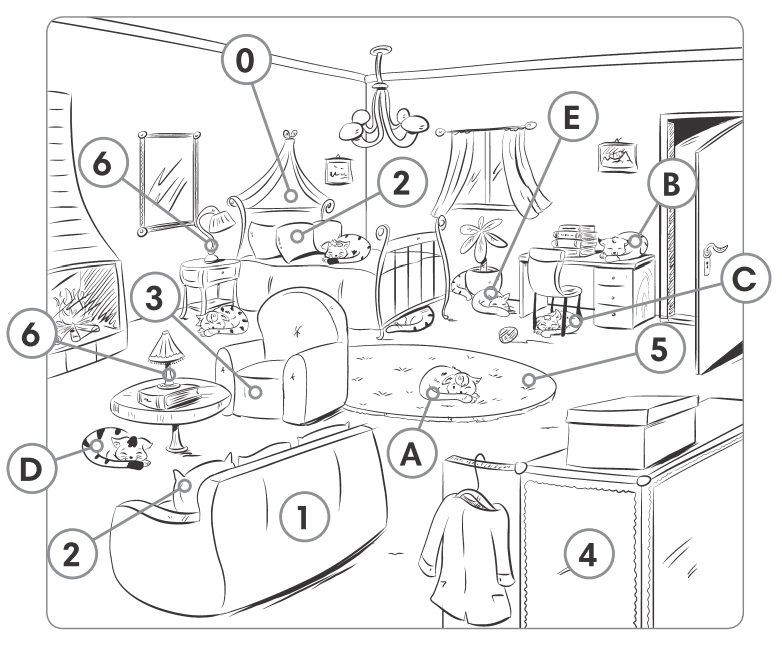 0	bed	1	s                    2	c                    s3	a                    4	w                   5	c                    6	l                    s      / 62	Look at the picture in Exercise 1. Complete the answers with prepositions of place.Where’s ...?0	Cat A? It’s  in  the bedroom.1	Cat B? It’s                               the desk.2	Cat C? It’s                               the chair.3	Cat D? It’s                               to the table.4	Cat E? It’s                               of the plant.      / 4Grammar3	Complete the sentences. Use there is / there are in the positive [✓], negative [✗] or question [?] form.0	 There is  a table in the kitchen.  ✓0	 There isn’t  a table in the kitchen.  ✗0	 Is there  a table in the kitchen?  ?1	    				 twenty chairs in the classroom.  ✓2	    				 a phone on the table?  ?3	    				 two beds in the bedroom.  ✗4	    				 a desk in the bedroom.  ✓5	    				 a rat behind the door.  ✗6	    				 four people at home?  ?      / 64	Make positive sentences, negative sentences or questions.		0	there / is / the garage / a rat / in / !		 There is a rat in the garage!				1	on / isn’t / a ruler / there / the table / . 2	in / students / there / any / the classroom / are / ? 3	bedroom / is / in / a television / there / your / ? 4	there / the fridge / are / four / in / eggs / .      / 45	Complete the dialogue. Use there, isn’t, a, any.		Sally:  	This is my new house. There’s 0  a  big garden.Marina: 	Are there 1                      trees in the garden?Sally:  	No, there aren’t 2                      trees. The garden is too small for trees. But the house is big. Marina: 	Is your bedroom big?Sally:  	Yes, it is. There’s a bed, a desk and a chair. 3                      are four posters on the wall too.Marina: 	Is there 4                      games console?Sally:  	No, there 5                     , but there’s a computer!      / 5Speaking6	Complete the dialogue with the words in the box. There is one extra word.A:	Hello. Please 0  come  in.B: Thank you.A:	1                                you like a sandwich?B:	Yes, 2                               . 3                                the bathroom, please?A:	It’s 4                               . It’s next to Andrew’s bedroom. 5                                me show you.B:	Thanks.      / 5come   let   please   upstairs   what’s   where’s   wouldVocabulary        / 10   Grammar        / 15  Speaking        / 5		 Your total score:       / 30